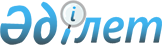 Түпқараған аудандық мәслихатының 2016 жылғы 16 мамырдағы № 3/23 "Түпқараған аудандық мәслихатының 2015 жылғы 29 қазандағы № 34/233 "Түпқараған аудандық мәслихатының кейбір шешімдеріне өзгерістер енгізу туралы" шешіміне өзгеріс енгізу туралы" шешімінің күші жойылды деп тану туралыМаңғыстау облысы Түпқараған аудандық мәслихатының 2019 жылғы 7 қазандағы № 33/268 шешімі. Маңғыстау облысы Әділет департаментінде 2019 жылғы 11 қазанда № 3999 болып тіркелді
      Қазақстан Республикасының 2016 жылғы 6 сәуірдегі "Құқықтық актілер туралы" Заңының 27 бабының 9 тармағына және 50 бабының 2 тармағына сәйкес, Түпқараған аудандық мәслихаты ШЕШІМ ҚАБЫЛДАДЫҚ:
      1. Түпқараған аудандық мәслихатының 2016 жылғы 16 мамырдағы № 3/23 "Түпқараған аудандық мәслихатының 2015 жылғы 29 қазандағы № 34/233 "Түпқараған аудандық мәслихатының кейбір шешімдеріне өзгерістер енгізу туралы" шешіміне өзгеріс енгізу туралы" шешімінің (нормативтік құқықтық актілерді мемлекеттік тіркеу Тізілімінде № 3056 болып тіркелген, 2016 жылғы 14 маусымда "Әділет" ақпараттық-құқықтық жүйесінде жарияланған) күші жойылды деп танылсын.
      2. "Түпқараған аудандық мәслихатының аппараты" мемлекеттік мекемесі (аппарат басшысы Э.Кельбетова) осы шешімнің әділет органдарында мемлекеттік тіркелуін, оның Қазақстан Республикасы нормативтік құқықтық актілерінің Эталондық бақылау банкінде және бұқаралық ақпарат құралдарында ресми жариялануын қамтамасыз етсін.
      3. Осы шешім әділет органдарында мемлекеттік тіркелген күннен бастап күшіне енеді және ол алғашқы ресми жарияланған күнінен кейін күнтізбелік он күн өткен соң қолданысқа енгізіледі.
					© 2012. Қазақстан Республикасы Әділет министрлігінің «Қазақстан Республикасының Заңнама және құқықтық ақпарат институты» ШЖҚ РМК
				
      Сессия төрағасы 

Р.Рысмұхамбетов

      Аудандық мәслихат хатшысы 

А.Досанова
